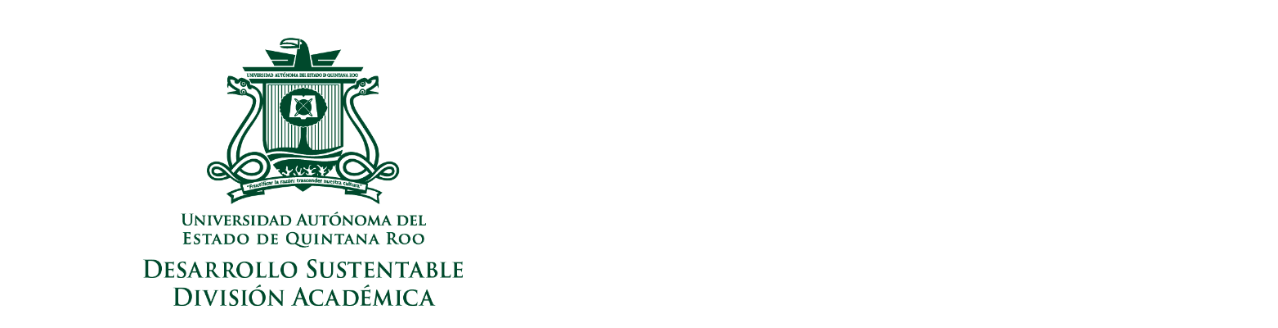 PROCEDIMIENTO: Registro tema, del comité revisor y de protocolo de tesisOFICIO DE APROBACIÓN DE REGISTROProtocolo elaborado bajo la dirección de (Nombre del director de tesis) y la supervisión de (Nombre de los integrantes del sínodo), quienes otorgan su aprobación para que este trabajo sea registrado ante el Comité Académico de la Maestría en Ciencias Marinas y Costeras como requisito parcial para obtener el grado de:Maestría en Ciencias Marinas y CosterasSupervisores titulares:Cozumel, Quintana Roo,  (mes y año)Programa Educativo:Nombre del protocolo de Tesis (Tema de tesis):Nombre del Alumno:Matrícula:Director de Tesis: (Firma)Nombre completo del director (a) propuesto (a)Supervisor:(Firma)Nombre completo del supervisor (a) propuesto (a)Supervisor:(Firma)Nombre completo del supervisor (a) propuesto (a)Supervisor:(Firma)Nombre completo del supervisor (a) propuesto (a)Supervisor:(Firma)Nombre completo del supervisor (a) propuesto (a)